        《在线课堂》学习单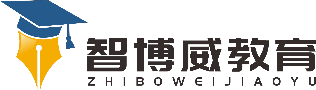        班级：         姓名：       单元数学3年级下册第2单元《笔算除法》 课题商中间有0的除法温故知新算一算：0+8=       10+0=      40-0=     0×100=      自主攀登例5：    0÷5=(    )想:0×（    ）=0想一想:0除以任何不是0的数都得        。例6：(1)小明买了2套中国古典名著花了208元，每套花了多少钱？         208÷2=       （元）       答:每套花了（    ）元。（2）小明买了2套世界古典名著花了216元，每套花了多少钱？216÷2=       （元）       答:每套花了（    ）元。稳中有升计算下面各题：说句心里话